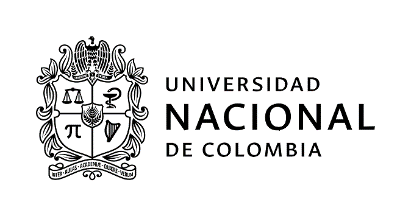 SOLICITUD PARA PARTICIPAR EN EL PROCESO DE SELECCIÓN DE ESTUDIANTE AUXILIAR PARA DEPENDENCIAS ADMINISTRATIVASPara participar en esta convocatoria certifico que actualmente y a la fecha no soy Monitor ni Becario de la Universidad Nacional de ColombiaEstoy interesado en participar en la convocatoria para la Dependencia o Proyecto: ______________________________________________________________________________________________Código convocatoria: ______________Nombres y apellidos: _______________________________________________________________Cédula: ______________________________Teléfono: _____________________________Correo electrónico institucional: ______________________________________________________Soy Estudiante de la Carrera: _________________________________________________________Facultad: _________________________		Sede: ____________________________Actualmente curso el ________semestre		PBM: ______________Mi promedio académico es de: ______		Pagué por concepto de matrícula: _____________Cursé línea de profundización:  SI (    )      NO (      )        Cuál(es)?:_______________________________________________________________________________________________________________Carga Académica: (Asignaturas registradas): ____________________________________________Disponibilidad Horaria (total horas): _______________Conocimientos en el área de sistemas (software, lenguajes, herramientas): ____________________________________________________________________________________________________________________________________________________________________________________________________________________________________________________________________________________________________________________________________________________Conocimiento de otros idiomas que habla, lee y escribe de forma Regular, Bien o Muy Bien:Puedo aportar a la Universidad las siguientes competencias personales, académicas y administrativas:1._______________________________________________________________________________2._______________________________________________________________________________3._______________________________________________________________________________4._______________________________________________________________________________5._______________________________________________________________________________6._______________________________________________________________________________7._________________________________________________________________________________________________________________					______________Firma										FechaNOTA: La Universidad anulará la presente solicitud en caso de no ser verídica la información académicaNúmero de Convocatoria183183Fecha de diligenciamientoFecha de diligenciamientoFecha de diligenciamientoFecha de diligenciamiento2505052021Nombre de la convocatoria, proyecto o Proceso SUPERVISIÓN TÉCNICA INTEGRAL, GESTIÓN Y MEJORA A LOS CONTRATOS DE MANTENIMIENTO DE LOS EQUIPOS AUTOMOTRICES DE EMVARIAS.SUPERVISIÓN TÉCNICA INTEGRAL, GESTIÓN Y MEJORA A LOS CONTRATOS DE MANTENIMIENTO DE LOS EQUIPOS AUTOMOTRICES DE EMVARIAS.SUPERVISIÓN TÉCNICA INTEGRAL, GESTIÓN Y MEJORA A LOS CONTRATOS DE MANTENIMIENTO DE LOS EQUIPOS AUTOMOTRICES DE EMVARIAS.SUPERVISIÓN TÉCNICA INTEGRAL, GESTIÓN Y MEJORA A LOS CONTRATOS DE MANTENIMIENTO DE LOS EQUIPOS AUTOMOTRICES DE EMVARIAS.SUPERVISIÓN TÉCNICA INTEGRAL, GESTIÓN Y MEJORA A LOS CONTRATOS DE MANTENIMIENTO DE LOS EQUIPOS AUTOMOTRICES DE EMVARIAS.SUPERVISIÓN TÉCNICA INTEGRAL, GESTIÓN Y MEJORA A LOS CONTRATOS DE MANTENIMIENTO DE LOS EQUIPOS AUTOMOTRICES DE EMVARIAS.SUPERVISIÓN TÉCNICA INTEGRAL, GESTIÓN Y MEJORA A LOS CONTRATOS DE MANTENIMIENTO DE LOS EQUIPOS AUTOMOTRICES DE EMVARIAS.SUPERVISIÓN TÉCNICA INTEGRAL, GESTIÓN Y MEJORA A LOS CONTRATOS DE MANTENIMIENTO DE LOS EQUIPOS AUTOMOTRICES DE EMVARIAS.SUPERVISIÓN TÉCNICA INTEGRAL, GESTIÓN Y MEJORA A LOS CONTRATOS DE MANTENIMIENTO DE LOS EQUIPOS AUTOMOTRICES DE EMVARIAS.SUPERVISIÓN TÉCNICA INTEGRAL, GESTIÓN Y MEJORA A LOS CONTRATOS DE MANTENIMIENTO DE LOS EQUIPOS AUTOMOTRICES DE EMVARIAS.Nombre de la dependencia Departamento de Ingeniería MecánicaDepartamento de Ingeniería MecánicaDepartamento de Ingeniería MecánicaDepartamento de Ingeniería MecánicaDepartamento de Ingeniería MecánicaDepartamento de Ingeniería MecánicaDepartamento de Ingeniería MecánicaDepartamento de Ingeniería MecánicaDepartamento de Ingeniería MecánicaDepartamento de Ingeniería MecánicaNombre del área (Opcional)Tipo de estudiantePregrado   Pregrado   Pregrado   Pregrado   Posgrado    Posgrado    Posgrado    Posgrado    Posgrado    Posgrado    Tipo de convocatoriaTipo de convocatoriaApoyoAcadémicoApoyo a proyectos investigación o extensiónApoyo a proyectos investigación o extensiónGestiónAdministrativaGestiónAdministrativaBienestar universitarioBienestar universitarioBienestar universitarioOtroOtroRequisitos generales(Acuerdo CSU 211/2015 Art. 2)a. Tener la calidad de estudiante de pregrado o postgrado de la Universidad Nacional de Colombia. b. Tener un Promedio Aritmético Ponderado Acumulado - P.A.P.A. igual o superior a 3.5 para estudiantes de pregrado, e igual o superior a 4.0 para estudiantes de postgrado. c. No ostentar la calidad de monitor o becario de la Universidad Nacional de Colombia. Parágrafo. Para los estudiantes de postgrado que se encuentren debidamente matriculados en primer semestre de un programa de postgrado cumplir una de las siguientes condiciones, de acuerdo con el tipo de admisión, así: 1. Admisión regular, haber obtenido un promedio de calificación que se encuentre dentro de la franja del 30% más alto en el examen de admisión al postgrado correspondiente. 2. Haber sido admitido por admisión automática, según el artículo 57, literal c, del Acuerdo 008 de 2008 del Consejo Superior Universitario - Estatuto Estudiantil. 3. Admisión mediante tránsito entre programas de posgrado, tener un promedio igual o superior a 4.0 en el programa de posgrado desde el cual se aprobó el tránsito."Nota: El estudiante que se postule a la convocatoria, manifiesta conocer la normatividad relacionada con la convocatoria y autoriza a la universidad para realizar las verificaciones pertinentesa. Tener la calidad de estudiante de pregrado o postgrado de la Universidad Nacional de Colombia. b. Tener un Promedio Aritmético Ponderado Acumulado - P.A.P.A. igual o superior a 3.5 para estudiantes de pregrado, e igual o superior a 4.0 para estudiantes de postgrado. c. No ostentar la calidad de monitor o becario de la Universidad Nacional de Colombia. Parágrafo. Para los estudiantes de postgrado que se encuentren debidamente matriculados en primer semestre de un programa de postgrado cumplir una de las siguientes condiciones, de acuerdo con el tipo de admisión, así: 1. Admisión regular, haber obtenido un promedio de calificación que se encuentre dentro de la franja del 30% más alto en el examen de admisión al postgrado correspondiente. 2. Haber sido admitido por admisión automática, según el artículo 57, literal c, del Acuerdo 008 de 2008 del Consejo Superior Universitario - Estatuto Estudiantil. 3. Admisión mediante tránsito entre programas de posgrado, tener un promedio igual o superior a 4.0 en el programa de posgrado desde el cual se aprobó el tránsito."Nota: El estudiante que se postule a la convocatoria, manifiesta conocer la normatividad relacionada con la convocatoria y autoriza a la universidad para realizar las verificaciones pertinentesa. Tener la calidad de estudiante de pregrado o postgrado de la Universidad Nacional de Colombia. b. Tener un Promedio Aritmético Ponderado Acumulado - P.A.P.A. igual o superior a 3.5 para estudiantes de pregrado, e igual o superior a 4.0 para estudiantes de postgrado. c. No ostentar la calidad de monitor o becario de la Universidad Nacional de Colombia. Parágrafo. Para los estudiantes de postgrado que se encuentren debidamente matriculados en primer semestre de un programa de postgrado cumplir una de las siguientes condiciones, de acuerdo con el tipo de admisión, así: 1. Admisión regular, haber obtenido un promedio de calificación que se encuentre dentro de la franja del 30% más alto en el examen de admisión al postgrado correspondiente. 2. Haber sido admitido por admisión automática, según el artículo 57, literal c, del Acuerdo 008 de 2008 del Consejo Superior Universitario - Estatuto Estudiantil. 3. Admisión mediante tránsito entre programas de posgrado, tener un promedio igual o superior a 4.0 en el programa de posgrado desde el cual se aprobó el tránsito."Nota: El estudiante que se postule a la convocatoria, manifiesta conocer la normatividad relacionada con la convocatoria y autoriza a la universidad para realizar las verificaciones pertinentesa. Tener la calidad de estudiante de pregrado o postgrado de la Universidad Nacional de Colombia. b. Tener un Promedio Aritmético Ponderado Acumulado - P.A.P.A. igual o superior a 3.5 para estudiantes de pregrado, e igual o superior a 4.0 para estudiantes de postgrado. c. No ostentar la calidad de monitor o becario de la Universidad Nacional de Colombia. Parágrafo. Para los estudiantes de postgrado que se encuentren debidamente matriculados en primer semestre de un programa de postgrado cumplir una de las siguientes condiciones, de acuerdo con el tipo de admisión, así: 1. Admisión regular, haber obtenido un promedio de calificación que se encuentre dentro de la franja del 30% más alto en el examen de admisión al postgrado correspondiente. 2. Haber sido admitido por admisión automática, según el artículo 57, literal c, del Acuerdo 008 de 2008 del Consejo Superior Universitario - Estatuto Estudiantil. 3. Admisión mediante tránsito entre programas de posgrado, tener un promedio igual o superior a 4.0 en el programa de posgrado desde el cual se aprobó el tránsito."Nota: El estudiante que se postule a la convocatoria, manifiesta conocer la normatividad relacionada con la convocatoria y autoriza a la universidad para realizar las verificaciones pertinentesa. Tener la calidad de estudiante de pregrado o postgrado de la Universidad Nacional de Colombia. b. Tener un Promedio Aritmético Ponderado Acumulado - P.A.P.A. igual o superior a 3.5 para estudiantes de pregrado, e igual o superior a 4.0 para estudiantes de postgrado. c. No ostentar la calidad de monitor o becario de la Universidad Nacional de Colombia. Parágrafo. Para los estudiantes de postgrado que se encuentren debidamente matriculados en primer semestre de un programa de postgrado cumplir una de las siguientes condiciones, de acuerdo con el tipo de admisión, así: 1. Admisión regular, haber obtenido un promedio de calificación que se encuentre dentro de la franja del 30% más alto en el examen de admisión al postgrado correspondiente. 2. Haber sido admitido por admisión automática, según el artículo 57, literal c, del Acuerdo 008 de 2008 del Consejo Superior Universitario - Estatuto Estudiantil. 3. Admisión mediante tránsito entre programas de posgrado, tener un promedio igual o superior a 4.0 en el programa de posgrado desde el cual se aprobó el tránsito."Nota: El estudiante que se postule a la convocatoria, manifiesta conocer la normatividad relacionada con la convocatoria y autoriza a la universidad para realizar las verificaciones pertinentesa. Tener la calidad de estudiante de pregrado o postgrado de la Universidad Nacional de Colombia. b. Tener un Promedio Aritmético Ponderado Acumulado - P.A.P.A. igual o superior a 3.5 para estudiantes de pregrado, e igual o superior a 4.0 para estudiantes de postgrado. c. No ostentar la calidad de monitor o becario de la Universidad Nacional de Colombia. Parágrafo. Para los estudiantes de postgrado que se encuentren debidamente matriculados en primer semestre de un programa de postgrado cumplir una de las siguientes condiciones, de acuerdo con el tipo de admisión, así: 1. Admisión regular, haber obtenido un promedio de calificación que se encuentre dentro de la franja del 30% más alto en el examen de admisión al postgrado correspondiente. 2. Haber sido admitido por admisión automática, según el artículo 57, literal c, del Acuerdo 008 de 2008 del Consejo Superior Universitario - Estatuto Estudiantil. 3. Admisión mediante tránsito entre programas de posgrado, tener un promedio igual o superior a 4.0 en el programa de posgrado desde el cual se aprobó el tránsito."Nota: El estudiante que se postule a la convocatoria, manifiesta conocer la normatividad relacionada con la convocatoria y autoriza a la universidad para realizar las verificaciones pertinentesa. Tener la calidad de estudiante de pregrado o postgrado de la Universidad Nacional de Colombia. b. Tener un Promedio Aritmético Ponderado Acumulado - P.A.P.A. igual o superior a 3.5 para estudiantes de pregrado, e igual o superior a 4.0 para estudiantes de postgrado. c. No ostentar la calidad de monitor o becario de la Universidad Nacional de Colombia. Parágrafo. Para los estudiantes de postgrado que se encuentren debidamente matriculados en primer semestre de un programa de postgrado cumplir una de las siguientes condiciones, de acuerdo con el tipo de admisión, así: 1. Admisión regular, haber obtenido un promedio de calificación que se encuentre dentro de la franja del 30% más alto en el examen de admisión al postgrado correspondiente. 2. Haber sido admitido por admisión automática, según el artículo 57, literal c, del Acuerdo 008 de 2008 del Consejo Superior Universitario - Estatuto Estudiantil. 3. Admisión mediante tránsito entre programas de posgrado, tener un promedio igual o superior a 4.0 en el programa de posgrado desde el cual se aprobó el tránsito."Nota: El estudiante que se postule a la convocatoria, manifiesta conocer la normatividad relacionada con la convocatoria y autoriza a la universidad para realizar las verificaciones pertinentesa. Tener la calidad de estudiante de pregrado o postgrado de la Universidad Nacional de Colombia. b. Tener un Promedio Aritmético Ponderado Acumulado - P.A.P.A. igual o superior a 3.5 para estudiantes de pregrado, e igual o superior a 4.0 para estudiantes de postgrado. c. No ostentar la calidad de monitor o becario de la Universidad Nacional de Colombia. Parágrafo. Para los estudiantes de postgrado que se encuentren debidamente matriculados en primer semestre de un programa de postgrado cumplir una de las siguientes condiciones, de acuerdo con el tipo de admisión, así: 1. Admisión regular, haber obtenido un promedio de calificación que se encuentre dentro de la franja del 30% más alto en el examen de admisión al postgrado correspondiente. 2. Haber sido admitido por admisión automática, según el artículo 57, literal c, del Acuerdo 008 de 2008 del Consejo Superior Universitario - Estatuto Estudiantil. 3. Admisión mediante tránsito entre programas de posgrado, tener un promedio igual o superior a 4.0 en el programa de posgrado desde el cual se aprobó el tránsito."Nota: El estudiante que se postule a la convocatoria, manifiesta conocer la normatividad relacionada con la convocatoria y autoriza a la universidad para realizar las verificaciones pertinentesa. Tener la calidad de estudiante de pregrado o postgrado de la Universidad Nacional de Colombia. b. Tener un Promedio Aritmético Ponderado Acumulado - P.A.P.A. igual o superior a 3.5 para estudiantes de pregrado, e igual o superior a 4.0 para estudiantes de postgrado. c. No ostentar la calidad de monitor o becario de la Universidad Nacional de Colombia. Parágrafo. Para los estudiantes de postgrado que se encuentren debidamente matriculados en primer semestre de un programa de postgrado cumplir una de las siguientes condiciones, de acuerdo con el tipo de admisión, así: 1. Admisión regular, haber obtenido un promedio de calificación que se encuentre dentro de la franja del 30% más alto en el examen de admisión al postgrado correspondiente. 2. Haber sido admitido por admisión automática, según el artículo 57, literal c, del Acuerdo 008 de 2008 del Consejo Superior Universitario - Estatuto Estudiantil. 3. Admisión mediante tránsito entre programas de posgrado, tener un promedio igual o superior a 4.0 en el programa de posgrado desde el cual se aprobó el tránsito."Nota: El estudiante que se postule a la convocatoria, manifiesta conocer la normatividad relacionada con la convocatoria y autoriza a la universidad para realizar las verificaciones pertinentesa. Tener la calidad de estudiante de pregrado o postgrado de la Universidad Nacional de Colombia. b. Tener un Promedio Aritmético Ponderado Acumulado - P.A.P.A. igual o superior a 3.5 para estudiantes de pregrado, e igual o superior a 4.0 para estudiantes de postgrado. c. No ostentar la calidad de monitor o becario de la Universidad Nacional de Colombia. Parágrafo. Para los estudiantes de postgrado que se encuentren debidamente matriculados en primer semestre de un programa de postgrado cumplir una de las siguientes condiciones, de acuerdo con el tipo de admisión, así: 1. Admisión regular, haber obtenido un promedio de calificación que se encuentre dentro de la franja del 30% más alto en el examen de admisión al postgrado correspondiente. 2. Haber sido admitido por admisión automática, según el artículo 57, literal c, del Acuerdo 008 de 2008 del Consejo Superior Universitario - Estatuto Estudiantil. 3. Admisión mediante tránsito entre programas de posgrado, tener un promedio igual o superior a 4.0 en el programa de posgrado desde el cual se aprobó el tránsito."Nota: El estudiante que se postule a la convocatoria, manifiesta conocer la normatividad relacionada con la convocatoria y autoriza a la universidad para realizar las verificaciones pertinentesNo. de estudiantes a vincular1111111111Perfil requeridoEstudiante de cualquier programa de pregrado de la sede, preferiblemente estadísticaEstudiante de cualquier programa de pregrado de la sede, preferiblemente estadísticaEstudiante de cualquier programa de pregrado de la sede, preferiblemente estadísticaEstudiante de cualquier programa de pregrado de la sede, preferiblemente estadísticaEstudiante de cualquier programa de pregrado de la sede, preferiblemente estadísticaEstudiante de cualquier programa de pregrado de la sede, preferiblemente estadísticaEstudiante de cualquier programa de pregrado de la sede, preferiblemente estadísticaEstudiante de cualquier programa de pregrado de la sede, preferiblemente estadísticaEstudiante de cualquier programa de pregrado de la sede, preferiblemente estadísticaEstudiante de cualquier programa de pregrado de la sede, preferiblemente estadísticaPerfil requeridoCon conocimientos en el desarrollo de modelos de proyección de costos, manejo de software estadístico y conocimientos básicos en programaciónCon conocimientos en el desarrollo de modelos de proyección de costos, manejo de software estadístico y conocimientos básicos en programaciónCon conocimientos en el desarrollo de modelos de proyección de costos, manejo de software estadístico y conocimientos básicos en programaciónCon conocimientos en el desarrollo de modelos de proyección de costos, manejo de software estadístico y conocimientos básicos en programaciónCon conocimientos en el desarrollo de modelos de proyección de costos, manejo de software estadístico y conocimientos básicos en programaciónCon conocimientos en el desarrollo de modelos de proyección de costos, manejo de software estadístico y conocimientos básicos en programaciónCon conocimientos en el desarrollo de modelos de proyección de costos, manejo de software estadístico y conocimientos básicos en programaciónCon conocimientos en el desarrollo de modelos de proyección de costos, manejo de software estadístico y conocimientos básicos en programaciónCon conocimientos en el desarrollo de modelos de proyección de costos, manejo de software estadístico y conocimientos básicos en programaciónCon conocimientos en el desarrollo de modelos de proyección de costos, manejo de software estadístico y conocimientos básicos en programaciónPerfil requeridoPorcentaje de avance en el SIA igual o superior al 60%Porcentaje de avance en el SIA igual o superior al 60%Porcentaje de avance en el SIA igual o superior al 60%Porcentaje de avance en el SIA igual o superior al 60%Porcentaje de avance en el SIA igual o superior al 60%Porcentaje de avance en el SIA igual o superior al 60%Porcentaje de avance en el SIA igual o superior al 60%Porcentaje de avance en el SIA igual o superior al 60%Porcentaje de avance en el SIA igual o superior al 60%Porcentaje de avance en el SIA igual o superior al 60%Actividades a desarrollarDesarrollar un modelo de proyección de costos para una operación de mantenimiento de vehículos.Desarrollar un modelo de proyección de costos para una operación de mantenimiento de vehículos.Desarrollar un modelo de proyección de costos para una operación de mantenimiento de vehículos.Desarrollar un modelo de proyección de costos para una operación de mantenimiento de vehículos.Desarrollar un modelo de proyección de costos para una operación de mantenimiento de vehículos.Desarrollar un modelo de proyección de costos para una operación de mantenimiento de vehículos.Desarrollar un modelo de proyección de costos para una operación de mantenimiento de vehículos.Desarrollar un modelo de proyección de costos para una operación de mantenimiento de vehículos.Desarrollar un modelo de proyección de costos para una operación de mantenimiento de vehículos.Desarrollar un modelo de proyección de costos para una operación de mantenimiento de vehículos.Actividades a desarrollarAutomatizar la actualización del modelo de datos a partir del software estadístico y herramientas de programación.Automatizar la actualización del modelo de datos a partir del software estadístico y herramientas de programación.Automatizar la actualización del modelo de datos a partir del software estadístico y herramientas de programación.Automatizar la actualización del modelo de datos a partir del software estadístico y herramientas de programación.Automatizar la actualización del modelo de datos a partir del software estadístico y herramientas de programación.Automatizar la actualización del modelo de datos a partir del software estadístico y herramientas de programación.Automatizar la actualización del modelo de datos a partir del software estadístico y herramientas de programación.Automatizar la actualización del modelo de datos a partir del software estadístico y herramientas de programación.Automatizar la actualización del modelo de datos a partir del software estadístico y herramientas de programación.Automatizar la actualización del modelo de datos a partir del software estadístico y herramientas de programación.Actividades a desarrollarDiseñar soluciones de comunicaciones, aplicadas a los requerimientos del proceso al cual sea asignadoDiseñar soluciones de comunicaciones, aplicadas a los requerimientos del proceso al cual sea asignadoDiseñar soluciones de comunicaciones, aplicadas a los requerimientos del proceso al cual sea asignadoDiseñar soluciones de comunicaciones, aplicadas a los requerimientos del proceso al cual sea asignadoDiseñar soluciones de comunicaciones, aplicadas a los requerimientos del proceso al cual sea asignadoDiseñar soluciones de comunicaciones, aplicadas a los requerimientos del proceso al cual sea asignadoDiseñar soluciones de comunicaciones, aplicadas a los requerimientos del proceso al cual sea asignadoDiseñar soluciones de comunicaciones, aplicadas a los requerimientos del proceso al cual sea asignadoDiseñar soluciones de comunicaciones, aplicadas a los requerimientos del proceso al cual sea asignadoDiseñar soluciones de comunicaciones, aplicadas a los requerimientos del proceso al cual sea asignadoActividades a desarrollarMejorar el registro y almacenamiento de la información del equipo.Mejorar el registro y almacenamiento de la información del equipo.Mejorar el registro y almacenamiento de la información del equipo.Mejorar el registro y almacenamiento de la información del equipo.Mejorar el registro y almacenamiento de la información del equipo.Mejorar el registro y almacenamiento de la información del equipo.Mejorar el registro y almacenamiento de la información del equipo.Mejorar el registro y almacenamiento de la información del equipo.Mejorar el registro y almacenamiento de la información del equipo.Mejorar el registro y almacenamiento de la información del equipo.Actividades a desarrollarDesarrollar un modelo de datos que permita trazabilidad y análisis de información.Desarrollar un modelo de datos que permita trazabilidad y análisis de información.Desarrollar un modelo de datos que permita trazabilidad y análisis de información.Desarrollar un modelo de datos que permita trazabilidad y análisis de información.Desarrollar un modelo de datos que permita trazabilidad y análisis de información.Desarrollar un modelo de datos que permita trazabilidad y análisis de información.Desarrollar un modelo de datos que permita trazabilidad y análisis de información.Desarrollar un modelo de datos que permita trazabilidad y análisis de información.Desarrollar un modelo de datos que permita trazabilidad y análisis de información.Desarrollar un modelo de datos que permita trazabilidad y análisis de información.Actividades a desarrollarCumplir oportunamente las fechas de entrega de las actividades asignadaCumplir oportunamente las fechas de entrega de las actividades asignadaCumplir oportunamente las fechas de entrega de las actividades asignadaCumplir oportunamente las fechas de entrega de las actividades asignadaCumplir oportunamente las fechas de entrega de las actividades asignadaCumplir oportunamente las fechas de entrega de las actividades asignadaCumplir oportunamente las fechas de entrega de las actividades asignadaCumplir oportunamente las fechas de entrega de las actividades asignadaCumplir oportunamente las fechas de entrega de las actividades asignadaCumplir oportunamente las fechas de entrega de las actividades asignadaActividades a desarrollarAsistir a las reuniones que sea citado.Asistir a las reuniones que sea citado.Asistir a las reuniones que sea citado.Asistir a las reuniones que sea citado.Asistir a las reuniones que sea citado.Asistir a las reuniones que sea citado.Asistir a las reuniones que sea citado.Asistir a las reuniones que sea citado.Asistir a las reuniones que sea citado.Asistir a las reuniones que sea citado.Disponibilidad de tiempo requerida20 horas a la semana20 horas a la semana20 horas a la semana20 horas a la semana20 horas a la semana20 horas a la semana20 horas a la semana20 horas a la semana20 horas a la semana20 horas a la semanaEstímulo económico mensual1 SMMLV1 SMMLV1 SMMLV1 SMMLV1 SMMLV1 SMMLV1 SMMLV1 SMMLV1 SMMLV1 SMMLVDuración de la vinculaciónJunio hasta el 31 de octubre de 2021Junio hasta el 31 de octubre de 2021Junio hasta el 31 de octubre de 2021Junio hasta el 31 de octubre de 2021Junio hasta el 31 de octubre de 2021Junio hasta el 31 de octubre de 2021Junio hasta el 31 de octubre de 2021Junio hasta el 31 de octubre de 2021Junio hasta el 31 de octubre de 2021Junio hasta el 31 de octubre de 2021Términos para la presentación de documentos y selecciónEnviar información al correo electrónico gestactivos_med@unal.edu.co  con el asunto “ Estudiante modelo de costos. ”Enviar información al correo electrónico gestactivos_med@unal.edu.co  con el asunto “ Estudiante modelo de costos. ”Enviar información al correo electrónico gestactivos_med@unal.edu.co  con el asunto “ Estudiante modelo de costos. ”Enviar información al correo electrónico gestactivos_med@unal.edu.co  con el asunto “ Estudiante modelo de costos. ”Enviar información al correo electrónico gestactivos_med@unal.edu.co  con el asunto “ Estudiante modelo de costos. ”Enviar información al correo electrónico gestactivos_med@unal.edu.co  con el asunto “ Estudiante modelo de costos. ”Enviar información al correo electrónico gestactivos_med@unal.edu.co  con el asunto “ Estudiante modelo de costos. ”Enviar información al correo electrónico gestactivos_med@unal.edu.co  con el asunto “ Estudiante modelo de costos. ”Enviar información al correo electrónico gestactivos_med@unal.edu.co  con el asunto “ Estudiante modelo de costos. ”Enviar información al correo electrónico gestactivos_med@unal.edu.co  con el asunto “ Estudiante modelo de costos. ”Fecha de cierre de la convocatoria01 de junio de 2021 – 12:00 m01 de junio de 2021 – 12:00 m01 de junio de 2021 – 12:00 m01 de junio de 2021 – 12:00 m01 de junio de 2021 – 12:00 m01 de junio de 2021 – 12:00 m01 de junio de 2021 – 12:00 m01 de junio de 2021 – 12:00 m01 de junio de 2021 – 12:00 m01 de junio de 2021 – 12:00 mDocumentos Obligatorios- Certificado de notas descargado del SIA.- Certificado de estudios. - Fotocopia de la Cédula.- Formato de solicitud para participar en el proceso.- Certificado de notas descargado del SIA.- Certificado de estudios. - Fotocopia de la Cédula.- Formato de solicitud para participar en el proceso.- Certificado de notas descargado del SIA.- Certificado de estudios. - Fotocopia de la Cédula.- Formato de solicitud para participar en el proceso.- Certificado de notas descargado del SIA.- Certificado de estudios. - Fotocopia de la Cédula.- Formato de solicitud para participar en el proceso.- Certificado de notas descargado del SIA.- Certificado de estudios. - Fotocopia de la Cédula.- Formato de solicitud para participar en el proceso.- Certificado de notas descargado del SIA.- Certificado de estudios. - Fotocopia de la Cédula.- Formato de solicitud para participar en el proceso.- Certificado de notas descargado del SIA.- Certificado de estudios. - Fotocopia de la Cédula.- Formato de solicitud para participar en el proceso.- Certificado de notas descargado del SIA.- Certificado de estudios. - Fotocopia de la Cédula.- Formato de solicitud para participar en el proceso.- Certificado de notas descargado del SIA.- Certificado de estudios. - Fotocopia de la Cédula.- Formato de solicitud para participar en el proceso.- Certificado de notas descargado del SIA.- Certificado de estudios. - Fotocopia de la Cédula.- Formato de solicitud para participar en el proceso.Documentos opcionales (no pueden ser modificatorios)- Certificado de afiliación a salud- Certificado de afiliación a salud- Certificado de afiliación a salud- Certificado de afiliación a salud- Certificado de afiliación a salud- Certificado de afiliación a salud- Certificado de afiliación a salud- Certificado de afiliación a salud- Certificado de afiliación a salud- Certificado de afiliación a saludCriterios de evaluación1. Prueba de conocimientos en desarrollo de modelos de proyección de costos, manejo de software estadístico y conocimientos básicos en programación. Se realizará prueba de conocimiento en desarrollo de modelos de proyección de costos, manejo de software estadístico y conocimientos básicos en programación, con una calificación de 0 a 70 puntos.2. Promedio Académico: Se asignarán 30 puntos al estudiante con promedio académico, los demás serán evaluados de forma proporcional.NOTA: En caso de empate, se seleccionará o privilegiará a los estudiantes cuyos puntajes básicos de matrícula (P.B.M.) sean los más bajos dentro de los que se hayan presentado a la convocatoria correspondiente.1. Prueba de conocimientos en desarrollo de modelos de proyección de costos, manejo de software estadístico y conocimientos básicos en programación. Se realizará prueba de conocimiento en desarrollo de modelos de proyección de costos, manejo de software estadístico y conocimientos básicos en programación, con una calificación de 0 a 70 puntos.2. Promedio Académico: Se asignarán 30 puntos al estudiante con promedio académico, los demás serán evaluados de forma proporcional.NOTA: En caso de empate, se seleccionará o privilegiará a los estudiantes cuyos puntajes básicos de matrícula (P.B.M.) sean los más bajos dentro de los que se hayan presentado a la convocatoria correspondiente.1. Prueba de conocimientos en desarrollo de modelos de proyección de costos, manejo de software estadístico y conocimientos básicos en programación. Se realizará prueba de conocimiento en desarrollo de modelos de proyección de costos, manejo de software estadístico y conocimientos básicos en programación, con una calificación de 0 a 70 puntos.2. Promedio Académico: Se asignarán 30 puntos al estudiante con promedio académico, los demás serán evaluados de forma proporcional.NOTA: En caso de empate, se seleccionará o privilegiará a los estudiantes cuyos puntajes básicos de matrícula (P.B.M.) sean los más bajos dentro de los que se hayan presentado a la convocatoria correspondiente.1. Prueba de conocimientos en desarrollo de modelos de proyección de costos, manejo de software estadístico y conocimientos básicos en programación. Se realizará prueba de conocimiento en desarrollo de modelos de proyección de costos, manejo de software estadístico y conocimientos básicos en programación, con una calificación de 0 a 70 puntos.2. Promedio Académico: Se asignarán 30 puntos al estudiante con promedio académico, los demás serán evaluados de forma proporcional.NOTA: En caso de empate, se seleccionará o privilegiará a los estudiantes cuyos puntajes básicos de matrícula (P.B.M.) sean los más bajos dentro de los que se hayan presentado a la convocatoria correspondiente.1. Prueba de conocimientos en desarrollo de modelos de proyección de costos, manejo de software estadístico y conocimientos básicos en programación. Se realizará prueba de conocimiento en desarrollo de modelos de proyección de costos, manejo de software estadístico y conocimientos básicos en programación, con una calificación de 0 a 70 puntos.2. Promedio Académico: Se asignarán 30 puntos al estudiante con promedio académico, los demás serán evaluados de forma proporcional.NOTA: En caso de empate, se seleccionará o privilegiará a los estudiantes cuyos puntajes básicos de matrícula (P.B.M.) sean los más bajos dentro de los que se hayan presentado a la convocatoria correspondiente.1. Prueba de conocimientos en desarrollo de modelos de proyección de costos, manejo de software estadístico y conocimientos básicos en programación. Se realizará prueba de conocimiento en desarrollo de modelos de proyección de costos, manejo de software estadístico y conocimientos básicos en programación, con una calificación de 0 a 70 puntos.2. Promedio Académico: Se asignarán 30 puntos al estudiante con promedio académico, los demás serán evaluados de forma proporcional.NOTA: En caso de empate, se seleccionará o privilegiará a los estudiantes cuyos puntajes básicos de matrícula (P.B.M.) sean los más bajos dentro de los que se hayan presentado a la convocatoria correspondiente.1. Prueba de conocimientos en desarrollo de modelos de proyección de costos, manejo de software estadístico y conocimientos básicos en programación. Se realizará prueba de conocimiento en desarrollo de modelos de proyección de costos, manejo de software estadístico y conocimientos básicos en programación, con una calificación de 0 a 70 puntos.2. Promedio Académico: Se asignarán 30 puntos al estudiante con promedio académico, los demás serán evaluados de forma proporcional.NOTA: En caso de empate, se seleccionará o privilegiará a los estudiantes cuyos puntajes básicos de matrícula (P.B.M.) sean los más bajos dentro de los que se hayan presentado a la convocatoria correspondiente.1. Prueba de conocimientos en desarrollo de modelos de proyección de costos, manejo de software estadístico y conocimientos básicos en programación. Se realizará prueba de conocimiento en desarrollo de modelos de proyección de costos, manejo de software estadístico y conocimientos básicos en programación, con una calificación de 0 a 70 puntos.2. Promedio Académico: Se asignarán 30 puntos al estudiante con promedio académico, los demás serán evaluados de forma proporcional.NOTA: En caso de empate, se seleccionará o privilegiará a los estudiantes cuyos puntajes básicos de matrícula (P.B.M.) sean los más bajos dentro de los que se hayan presentado a la convocatoria correspondiente.1. Prueba de conocimientos en desarrollo de modelos de proyección de costos, manejo de software estadístico y conocimientos básicos en programación. Se realizará prueba de conocimiento en desarrollo de modelos de proyección de costos, manejo de software estadístico y conocimientos básicos en programación, con una calificación de 0 a 70 puntos.2. Promedio Académico: Se asignarán 30 puntos al estudiante con promedio académico, los demás serán evaluados de forma proporcional.NOTA: En caso de empate, se seleccionará o privilegiará a los estudiantes cuyos puntajes básicos de matrícula (P.B.M.) sean los más bajos dentro de los que se hayan presentado a la convocatoria correspondiente.1. Prueba de conocimientos en desarrollo de modelos de proyección de costos, manejo de software estadístico y conocimientos básicos en programación. Se realizará prueba de conocimiento en desarrollo de modelos de proyección de costos, manejo de software estadístico y conocimientos básicos en programación, con una calificación de 0 a 70 puntos.2. Promedio Académico: Se asignarán 30 puntos al estudiante con promedio académico, los demás serán evaluados de forma proporcional.NOTA: En caso de empate, se seleccionará o privilegiará a los estudiantes cuyos puntajes básicos de matrícula (P.B.M.) sean los más bajos dentro de los que se hayan presentado a la convocatoria correspondiente.Responsable de la convocatoriaFernando Guevara Carazasfjguevarac@unal.edu.coTel. 4309262Fernando Guevara Carazasfjguevarac@unal.edu.coTel. 4309262Fernando Guevara Carazasfjguevarac@unal.edu.coTel. 4309262Fernando Guevara Carazasfjguevarac@unal.edu.coTel. 4309262Fernando Guevara Carazasfjguevarac@unal.edu.coTel. 4309262Fernando Guevara Carazasfjguevarac@unal.edu.coTel. 4309262Fernando Guevara Carazasfjguevarac@unal.edu.coTel. 4309262Fernando Guevara Carazasfjguevarac@unal.edu.coTel. 4309262Fernando Guevara Carazasfjguevarac@unal.edu.coTel. 4309262Fernando Guevara Carazasfjguevarac@unal.edu.coTel. 4309262LunesMartesMiércolesJuevesViernesSábadoIdiomaHabloLeoEscribo